Highlights:	Project Management.					▪ Coordination with Subcontractor.	Construction Management.				▪ Coordination with Client.	Site Management.					▪ Coordination with Vendors.		Interface Management.Accomplishments:Held an 90% success rate on assigned projectsManaged construction of substations in Mountainous region for SWCC in Kingdom of Saudi Arabia.Managed a $50 million project, while supervising a team of 120 workers in Kuwait - KOC Project.Led the construction of a new Administrative office building construction project for SWCC in Kingdom of Saudi Arabia.Execution of modernization of Gathering Centers(GC) Project for KOC – In GCs, EPIC job done by Petrofac, along with Installation of corrosion, scale monitoring & inhibitor injection packages at 14 gas gathering centers (GC)of KOC Main EPC Contractor.Employer	:	Etimaad Qatar LLCPosition	:	Project ManagerPeriod		:	20 May 2013 to Nov 2015RESPONSIBILITIES:Responsible for Project performance on the basis of Progress, Cost and Customer satisfaction through effective use of project planned resources. Responsible for running the project smoothly and managing all day-to-day matters with a view to discharging the responsibilities described in this document and those needed for the Contract.Ensure achievement of Quality Objectives defined for the project management systems for continuous improvement in our main project as for all Civil, Infrastructures, MEP activities & FIT-OUT activities.Ensure progress and efficiency monitoring to ensure that project is completed within budgeted cost and time. Ensure that all Contracts and their proposed changes are reviewed and authorized by the concerned prior to taking up those with the Customer or Suppliers.Exhibit capability to mobilize subcontractors efficiently and then take full ownership of subcontract administration by good control over progress, cost, quality and HSE.  Prepare Budget Rev-1 and ensure periodic project cost reports along with forecast for balance cost to complete is issued on a monthly frequency. Ensure that all departments operate in a seamless mode in fulfilling all contractual commitments towards client.Provide guidance and ensure that the deliverables are completed within the stipulated time, budgeted figures and as per client applicable specifications.Manage all Suppliers including all subcontractors & on back to back terms or improved terms and schedule than the one committed with the Customer.Ensure rolling up feedback on various project management processes on daily, weekly and monthly frequency.Execute project resource management in an optimized and efficient manner.PROJECT DETAILS:	Construction of whole control and automation build a blast proof double storied Satellite Equipment Room (SER) building and accessories include all MEP work & FIT-OUT works. Addition to that the existing earthen bund wall to be replaced with new RC concrete dyke wall all inside Qatar Petroleum and their quarters for their employees outside the premise with latest finishes. One of their administrative building about 8 floors to accommodate the QP higher officials with high quality latest finishes.  _________________________Employer	:	Al-Gihaz Co, Khamis KSAPosition	:	Regional Construction ManagerPeriod		:	Oct 09 to Apr 2013RESPONSIBILITIES:Project performance on the basis of Progress, Cost and Customer satisfaction through effective use of project planned resources.Report to the Projects Director and lead a team of 360 and manage all activities related to Civil Construction of 6 sub-stations and 1 Power stations and all MEP works for Multi-storied residential apartments and Four storied Project Office for Saudi Electric and Saline water Conservation Consortium Government projects in southern region of KSA.Prepare budgets for Civil Construction Projects as well MEP and FIT-OUT activities involved in the project for each project and monitor compliance with allotted budgets.Develop project schedules and supervise execution from kick-off to completion ensuring achievement of all time, cost and quality concerns.Monitor  performance  of  management  team  and  workforce  at  the  projects  and  ensure  achievement  of productivity targets.Coordinate for meeting all welfare of the workforce at dispersed project locations.Prepare and implement project safety & quality plans to achieve HSEQ objectives.Raise periodical invoices based on the progress of work and follow up with clients for release of payments.Assists in planning and preparing of construction schedules and delivers relevant targets, key dates and milestones.Prepares daily work program, equipment arrangement and manpower distribution for more than 360 workers.Prepares additional contact proposals and negotiates all changes and additions as variations from contractual agreements with consultants, clients, suppliers and subcontractors.Projection of progress reports and issuance of progress schedules to clients.Controls procurement of construction materials and delivery schedules.Leads the achievement of safety targets and zero tolerance of unsafe working practices and occurrences. Participates in weekly Site Safety Audits.Overall monitoring the site operations related to project construction activities.PROJECT DETAILS:	Development of the SWCC land 60 acres with grading roads formation, sewage lines and water supply lines also with other utilities like full of infrastructure developments for Administrative office building for SWCC at Shquak with high premium finishing and high standards, with all including civil construction, MEP & FIT-OUT activities. Along with Construction of Multi Storied Residential apartment for Saudi Electric Company (SEC) and for Saline Water Conversion Corporation (SWCC)- Saudi in the Asir region. _______________________________Employer	:	Integral Service Co WLL (ISCO), KuwaitPosition	:	Project ManagerPeriod		:	Jan 09 to Sep 09RESPONSIBILITIES:Obtained all required material approvals from the client and arranged procurement ensuring availability aligned to project execution schedules.Coordinated  with  the  engineering  consultant  and  client  for  on  time  availability  of  approved  working drawings.Appointed  subcontractors,  finalized  schedules  and  followed  up  on  execution  minor  civil activities ensuring adherence to project requirements.Coordinated with the HSEQ Manager for preparing project ITP and safety plan.Completed the project on time, meeting client’s quality standards and with zero accidents.Coordination and Liaison with the client through regular/weekly meetings on Progress, Quality & Technical and administrative Issues.Supervision of Construction activities in perspective of Scope, Drawings, Quality Standards and construction management.Ensuring the completion of stages of project on time, within budget with quality standard.Project - Insure that all parties involved in the project including subcontractors and in house divisions have the updated information -Oversee the daily site works and issuing site instructions -Coordinate on a regular basis with the client's Coordinators. Monitoring of Daily, Weekly and Monthly Progress Report.Verification of Technical Measurements of Invoices/Claims for submission to the client.Assessment of sub contracts requirements, Coordination with the vendors, sub-contractors, administrative control and follow up.PROJECT DETAILS:	The construction Road and one bridge Project for KOC – Kuwait Oil Company and develop the infrastructure Civil activities inside GC-23 and admin building, including all necessary MEP & Interior Fit-out facilities as well in North Kuwait oil field area.				_____________________________Employer	:	AMEC, Kuwait (Project Management support to Kuwait Oil Company)Position	:	Senior Civil & Structural EngineerPeriod		:	Sep 06 to Dec 08RESPONSIBILITIES:Installation of corrosion scale monitoring & inhibitor injection packages at 14 gathering centers (GC)of KOC Main EPC Contractor: Al Meer: Monitoring of all civil works.Modernization of GC 23 in North Kuwait Main EPC Contractor: Petrofac International Major Subcontractor: Kharafi International: Monitoring of all civil & structural worksAs  the  client  representative,  monitored  contractors  executing  civil  &  structural  works  ensuring adherence to schedules & specifications.Enforced all company policies including safety rules ensuring zero accidents during the project execution.Ensuring the completion of stages of project on time, within budget with quality standard.Preparation of Daily, Weekly and Monthly Progress Report.Progress Measurement and Execution Program implementation.PROJECT DETAILS:	Execution of modernization of Gathering Centers(GC) Project for KOC – In GCs, EPIC job done by Petrofac, along with Installation of corrosion, scale monitoring & inhibitor injection packages at 14 gas gathering centers (GC)of KOC Main EPC Contractor: Al Meer Technical Services Co: Monitoring of all related construction activities.___________________________Employer	:	Integral Service Co WLL (ISCO), KuwaitPosition	:	Construction Manager- CivilPeriod		:	Jan 06 to Aug 06RESPONSIBILITIESRevamping  &  Modernization  of  Waste  Water  Treatment  Plant:  18595695-03ut02-052,  for  Olefins  2 [OL2K] projectDeputize for the Project Manager in their absence   or as delegated principally to assist the Project Manager with the following: Safe & efficient delivery of Projects to both Client & Company satisfaction. Coordination with Client and sub contactor for civil & Structural works, Coordination with Project Manager to prepare the schedules, Coordination with HSEQ manager to make Safety plans etc.,Project management on client interfacing, scheduling, procurement and managing of subcontractors.Supervision of Construction activities in perspective of Scope, Drawings, Quality Standards and construction management.Ensuring the completion of stages of project on time, within budget with quality standard.Preparation of Daily, Weekly and Monthly Progress Report.Progress Measurement and Execution Program implementation.PROJECT DETAILS:All Civil activitie for revamping  &  Modernization  of  Waste  Water  Treatment  Plant:  18595695-03ut02-052,  for  Olefins  2 [OL2K] project. Making the foundations and structure works for Ethylene cracking furnace.___________________________Employer	:	Integral Service Co WLL (ISCO), KuwaitPosition	:	Project Civil & Structural EngineerPeriod		:	Sep 03 to Dec 05RESPONSIBILITIESProject: Installation of Ethylene Cracker Furnace #9 at EQUATE Petrochemicals Company.Managed all civil and structural construction jobs for the project.Project:  Installation  of  Compressor  &  Reactor  in  Unifier  Units  of  Kuwait  National  Petroleum  Company (KNPC): Was site in charge for all civil & structural works and coordinated erection of heavy equipment including the reactor and extension of the electric substation with associated HVAC works.Coordinated works related to right of way (ROW) and set out individual facilities using Total Station & other levelling techniques.Coordinate with other utilities to excavate slit trenches, identifying existing underground facilities and realignment as required.Managed  pipe  laying,  welding  of  joints,  NDT  &  hydro  testing,  coating,  wrapping  &  holiday  testing, rectification, sand cushioning, backfilling with required compaction tests.Executed  thrust  boring  at  5  locations  and  micro-tunnelling  at  1  location  to  cross  busy  roads  and expressways.Prepared identification markers as per KNPC specifications and oriented them along the pipeline.Managed civil construction activities related to mogas pump house and substation at the MAA refinery.PROJECT DETAILS:Cross country Mogas 12” dia Pipe line from Mina-Al-Ahmadi Refinery to Shuban depot.Flair stage activities in GCs. Coordinated civil construction works for installation of flare stacks at 3 gas gathering stations (GC) of KOC.___________________________Employer	:	MAC Civil Engineers LTD, Chennai IndiaPosition	:	Civil & Structural EngineerPeriod		:	Jul 96 to Aug 03RESPONSIBILITIESDeveloped  in-house  designs  for  small  structures  and  reviewed  designs  submitted  by  contractors  &Consultants for all structures & ProjectsLPG Storage & Bottling Plant, Tuticorin India: Constructed LPG storage tank foundations, bottling plant building, fire water reservoir, pipe supports, sleepers, roads & drainage.SPIC Electronics Complex Extension project: Construction of dust free plant buildings and warehouses for manufacturing and warehousing semiconductors.Project - Insure that all parties involved in the project including subcontractors and in house divisions (carpentry, mechanical, electrical, gypsum board false ceiling and partitions, painting etc).Oversee the daily site works and issuing site instructions -Coordinate on a regular basis with the client's Coordinators -Insure project completion__________________________Employer	:	SPIC Group, Chennai India as Civil Engineer,Period		:	Feb 88 to Jan 96RESPONSIBILITIESSupervised civil & structural works at various projects undertaken by the groupSupervision of SPIC Annexe Building, Guindy Chennai – a 10-storey administration block designed by a leading architect in Chennai with the latest architecture finishes and elevations.SPIC Electronics: A 12, 000 sq. ft. building with exclusive special finishes and provision for totally dust free environment for manufacturing integrated chips. Project - Insure that all parties involved in the project including subcontractors and in house divisions (carpentry, mechanical, gypsum false ceiling and Partitions, painting works) have the information - Oversee the daily site works and issuing site instructions -Coordinate on a regular basis with the client's Coordinators -Insure project completionSPIC Pharma, Cuddalore TN: Supervised the construction of the 4-storey administrative block designed by a leading Chennai architect with different architecture finishes, 65 lac L raw water & fire water RCC reservoir, heavy civil works for a multi-storey formulations building & multi-story fermenter building. Managed site preparation works like land filling, sub-base preparation, roads formation, shoulder drain formation and grading. Executed drainage & sewerage works – storm water drains, process water & chemical sewers and main & branch sewer lines from the plant to  SIPCOT sewerage treatment plant._____________________________Employer	:	Coromandal Engineering Company, Chennai IndiaPosition	:	Junior EngineerPeriod		:	Jun 85 to Jan 88.Tamil Nadu Engineers Forum (TEF)American Society for Safety Engineers (ASSE)Member in Institution of Engineer India (IEI)Member in Saudi Council of Engineers (SCE)B.E Civil & Structural Engineering, Annamalai University India, 1995, First Class, 78%Diploma in RCC Structures, Annamalai Polytechnic India, 1985MS Office, MS Project, Primavera P6 & AutoCADGood working knowledge in M.S.Office- Word, Excel & PowerPoint.AutoCAD.Primavera.Project Management Professional (PMP), PMI USA – in progressDiploma in Interior Home ArchitectureCertified Seminar for Concrete Special StructuresWorkshop on Slip-forming Concrete StructuresFoundation Engineering – Analysis of types & methods of pilesProject scheduling with PrimaveraDate of Birth: 19 May 1965Languages: English (Expert), Tamil (Expert), Arabic (Working knowledge).First Name of Application CV No 1662960Whatsapp Mobile: +971504753686 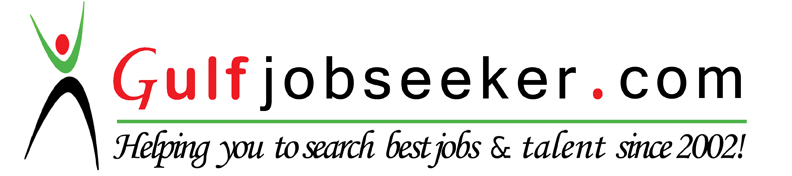 To get contact details of this candidate Purchase our CV Database Access on this link.http://www.gulfjobseeker.com/employer/services/buycvdatabase.php First Name of Application CV No 1662960Whatsapp Mobile: +971504753686 To get contact details of this candidate Purchase our CV Database Access on this link.http://www.gulfjobseeker.com/employer/services/buycvdatabase.php First Name of Application CV No 1662960Whatsapp Mobile: +971504753686 To get contact details of this candidate Purchase our CV Database Access on this link.http://www.gulfjobseeker.com/employer/services/buycvdatabase.php First Name of Application CV No 1662960Whatsapp Mobile: +971504753686 To get contact details of this candidate Purchase our CV Database Access on this link.http://www.gulfjobseeker.com/employer/services/buycvdatabase.php Project ManagerEtimaad Qatar LLCRegional Construction ManagerAL-GIHAZ CO, Khamis KSAProject Manager Integral Service Co WLL (ISCO), KuwaitSenior Civil & Structural Engineer AMEC, KuwaitConstruction Manager Integral Service Co WLL (ISCO), Kuwait Project Civil & Structural EngineerIntegral Service Co WLL (ISCO), KuwaitCivil & Structural EngineerMAC Civil Engineers LTD, Chennai IndiaCivil EngineerSPIC Group, Chennai IndiaJunior EngineerCoromandal Engineering Company, Chennai IndiaProject  ManagerProject  ManagerProject  ManagerProject  ManagerProject ManagerEtimaad Qatar LLCRegional Construction ManagerAL-GIHAZ CO, Khamis KSAProject Manager Integral Service Co WLL (ISCO), KuwaitSenior Civil & Structural Engineer AMEC, KuwaitConstruction Manager Integral Service Co WLL (ISCO), Kuwait Project Civil & Structural EngineerIntegral Service Co WLL (ISCO), KuwaitCivil & Structural EngineerMAC Civil Engineers LTD, Chennai IndiaCivil EngineerSPIC Group, Chennai IndiaJunior EngineerCoromandal Engineering Company, Chennai IndiaA Result Driven Professional Experience overall more than 29 years of Project Management/ Construction management. Adept in implementation, Project Planning, Execution Management. Project Management, Site Management, Coordination and Organization skill, effective time, cost and risk Management and spearheading construction projects with adopting modern construction methodologies and ability to handle Civil Construction & Infrastructure Civil projects. Worked in diverse construction projects ranging from medium to large scale industries and handled various critical and challenging projects from design, execution to implementation stage and ensured all MEP & FIT-OUT activities that they are realized as per specification in stipulated time with quality. Having worked under strict deadlines with foreign and local team members. Proved as an asset to the organizations worked with high communication skills have always been an added advantage in technical performance.A Result Driven Professional Experience overall more than 29 years of Project Management/ Construction management. Adept in implementation, Project Planning, Execution Management. Project Management, Site Management, Coordination and Organization skill, effective time, cost and risk Management and spearheading construction projects with adopting modern construction methodologies and ability to handle Civil Construction & Infrastructure Civil projects. Worked in diverse construction projects ranging from medium to large scale industries and handled various critical and challenging projects from design, execution to implementation stage and ensured all MEP & FIT-OUT activities that they are realized as per specification in stipulated time with quality. Having worked under strict deadlines with foreign and local team members. Proved as an asset to the organizations worked with high communication skills have always been an added advantage in technical performance.A Result Driven Professional Experience overall more than 29 years of Project Management/ Construction management. Adept in implementation, Project Planning, Execution Management. Project Management, Site Management, Coordination and Organization skill, effective time, cost and risk Management and spearheading construction projects with adopting modern construction methodologies and ability to handle Civil Construction & Infrastructure Civil projects. Worked in diverse construction projects ranging from medium to large scale industries and handled various critical and challenging projects from design, execution to implementation stage and ensured all MEP & FIT-OUT activities that they are realized as per specification in stipulated time with quality. Having worked under strict deadlines with foreign and local team members. Proved as an asset to the organizations worked with high communication skills have always been an added advantage in technical performance.A Result Driven Professional Experience overall more than 29 years of Project Management/ Construction management. Adept in implementation, Project Planning, Execution Management. Project Management, Site Management, Coordination and Organization skill, effective time, cost and risk Management and spearheading construction projects with adopting modern construction methodologies and ability to handle Civil Construction & Infrastructure Civil projects. Worked in diverse construction projects ranging from medium to large scale industries and handled various critical and challenging projects from design, execution to implementation stage and ensured all MEP & FIT-OUT activities that they are realized as per specification in stipulated time with quality. Having worked under strict deadlines with foreign and local team members. Proved as an asset to the organizations worked with high communication skills have always been an added advantage in technical performance.Project ManagerEtimaad Qatar LLCRegional Construction ManagerAL-GIHAZ CO, Khamis KSAProject Manager Integral Service Co WLL (ISCO), KuwaitSenior Civil & Structural Engineer AMEC, KuwaitConstruction Manager Integral Service Co WLL (ISCO), Kuwait Project Civil & Structural EngineerIntegral Service Co WLL (ISCO), KuwaitCivil & Structural EngineerMAC Civil Engineers LTD, Chennai IndiaCivil EngineerSPIC Group, Chennai IndiaJunior EngineerCoromandal Engineering Company, Chennai IndiaProfessional ExperienceProfessional ExperienceProfessional ExperienceProfessional ExperienceProject ManagerEtimaad Qatar LLCRegional Construction ManagerAL-GIHAZ CO, Khamis KSAProject Manager Integral Service Co WLL (ISCO), KuwaitSenior Civil & Structural Engineer AMEC, KuwaitConstruction Manager Integral Service Co WLL (ISCO), Kuwait Project Civil & Structural EngineerIntegral Service Co WLL (ISCO), KuwaitCivil & Structural EngineerMAC Civil Engineers LTD, Chennai IndiaCivil EngineerSPIC Group, Chennai IndiaJunior EngineerCoromandal Engineering Company, Chennai India6 June 2013 to Nov 2015Etimaad Qatar LLCEtimaad Qatar LLCProject ManagerProject ManagerEtimaad Qatar LLCRegional Construction ManagerAL-GIHAZ CO, Khamis KSAProject Manager Integral Service Co WLL (ISCO), KuwaitSenior Civil & Structural Engineer AMEC, KuwaitConstruction Manager Integral Service Co WLL (ISCO), Kuwait Project Civil & Structural EngineerIntegral Service Co WLL (ISCO), KuwaitCivil & Structural EngineerMAC Civil Engineers LTD, Chennai IndiaCivil EngineerSPIC Group, Chennai IndiaJunior EngineerCoromandal Engineering Company, Chennai IndiaOct 09 to Apr 2013Al-Gihaz Co, Khamis KSAAl-Gihaz Co, Khamis KSARegional Construction ManagerProject ManagerEtimaad Qatar LLCRegional Construction ManagerAL-GIHAZ CO, Khamis KSAProject Manager Integral Service Co WLL (ISCO), KuwaitSenior Civil & Structural Engineer AMEC, KuwaitConstruction Manager Integral Service Co WLL (ISCO), Kuwait Project Civil & Structural EngineerIntegral Service Co WLL (ISCO), KuwaitCivil & Structural EngineerMAC Civil Engineers LTD, Chennai IndiaCivil EngineerSPIC Group, Chennai IndiaJunior EngineerCoromandal Engineering Company, Chennai IndiaJan 09 to Sep 09Integral Service Co WLL (ISCO), KuwaitIntegral Service Co WLL (ISCO), KuwaitProject ManagerProject ManagerEtimaad Qatar LLCRegional Construction ManagerAL-GIHAZ CO, Khamis KSAProject Manager Integral Service Co WLL (ISCO), KuwaitSenior Civil & Structural Engineer AMEC, KuwaitConstruction Manager Integral Service Co WLL (ISCO), Kuwait Project Civil & Structural EngineerIntegral Service Co WLL (ISCO), KuwaitCivil & Structural EngineerMAC Civil Engineers LTD, Chennai IndiaCivil EngineerSPIC Group, Chennai IndiaJunior EngineerCoromandal Engineering Company, Chennai IndiaSep 06 to Dec 08AMEC, Kuwait (Project Management support to Kuwait Oil Company – KOC)AMEC, Kuwait (Project Management support to Kuwait Oil Company – KOC)Senior Civil & Structural EngineerProject ManagerEtimaad Qatar LLCRegional Construction ManagerAL-GIHAZ CO, Khamis KSAProject Manager Integral Service Co WLL (ISCO), KuwaitSenior Civil & Structural Engineer AMEC, KuwaitConstruction Manager Integral Service Co WLL (ISCO), Kuwait Project Civil & Structural EngineerIntegral Service Co WLL (ISCO), KuwaitCivil & Structural EngineerMAC Civil Engineers LTD, Chennai IndiaCivil EngineerSPIC Group, Chennai IndiaJunior EngineerCoromandal Engineering Company, Chennai IndiaJan 06 to Aug 06Integral Service Co WLL (ISCO), KuwaitIntegral Service Co WLL (ISCO), KuwaitConstruction ManagerProject ManagerEtimaad Qatar LLCRegional Construction ManagerAL-GIHAZ CO, Khamis KSAProject Manager Integral Service Co WLL (ISCO), KuwaitSenior Civil & Structural Engineer AMEC, KuwaitConstruction Manager Integral Service Co WLL (ISCO), Kuwait Project Civil & Structural EngineerIntegral Service Co WLL (ISCO), KuwaitCivil & Structural EngineerMAC Civil Engineers LTD, Chennai IndiaCivil EngineerSPIC Group, Chennai IndiaJunior EngineerCoromandal Engineering Company, Chennai IndiaSep 03 to Dec 05Integral Service Co WLL (ISCO), KuwaitIntegral Service Co WLL (ISCO), KuwaitProject Civil & Structural EngineerProject ManagerEtimaad Qatar LLCRegional Construction ManagerAL-GIHAZ CO, Khamis KSAProject Manager Integral Service Co WLL (ISCO), KuwaitSenior Civil & Structural Engineer AMEC, KuwaitConstruction Manager Integral Service Co WLL (ISCO), Kuwait Project Civil & Structural EngineerIntegral Service Co WLL (ISCO), KuwaitCivil & Structural EngineerMAC Civil Engineers LTD, Chennai IndiaCivil EngineerSPIC Group, Chennai IndiaJunior EngineerCoromandal Engineering Company, Chennai IndiaMar 96 to Aug 03MAC Civil Engineers LTD, Chennai IndiaMAC Civil Engineers LTD, Chennai IndiaCivil & Structural EngineerProject ManagerEtimaad Qatar LLCRegional Construction ManagerAL-GIHAZ CO, Khamis KSAProject Manager Integral Service Co WLL (ISCO), KuwaitSenior Civil & Structural Engineer AMEC, KuwaitConstruction Manager Integral Service Co WLL (ISCO), Kuwait Project Civil & Structural EngineerIntegral Service Co WLL (ISCO), KuwaitCivil & Structural EngineerMAC Civil Engineers LTD, Chennai IndiaCivil EngineerSPIC Group, Chennai IndiaJunior EngineerCoromandal Engineering Company, Chennai IndiaFeb 88 to Jan 96 SPIC Group, Chennai IndiaSPIC Group, Chennai IndiaCivil EngineerProject ManagerEtimaad Qatar LLCRegional Construction ManagerAL-GIHAZ CO, Khamis KSAProject Manager Integral Service Co WLL (ISCO), KuwaitSenior Civil & Structural Engineer AMEC, KuwaitConstruction Manager Integral Service Co WLL (ISCO), Kuwait Project Civil & Structural EngineerIntegral Service Co WLL (ISCO), KuwaitCivil & Structural EngineerMAC Civil Engineers LTD, Chennai IndiaCivil EngineerSPIC Group, Chennai IndiaJunior EngineerCoromandal Engineering Company, Chennai IndiaJan 85 to Jan 88Coromandal Engineering Company, Chennai IndiaCoromandal Engineering Company, Chennai IndiaJunior EngineerDETAILED WORK EXPERIENCEProfessional MembershipsEducationComputer ProficiencyComputer ProficiencyPersonal Information